ΘΕΜΑ: Παράταση διάρκειας δημόσιας διαβούλευσης επί σχεδίου ΚΥΑ με τίτλο «Καθιέρωση τελών και παραβόλων για παρεχόμενες από την Υπηρεσία Πολιτικής Αεροπορίας υπηρεσίες καθώς και αναπροσαρμογή ισχυόντων παραβόλων, εξέταστρων και λοιπών δικαιωμάτων» Σε συνέχεια της υπ’ αριθμ. Δ11/Γ/2952/24-2-2017 Πρόσκλησης σε δημόσια διαβούλευση επί σχεδίου ΚΥΑ με τίτλο «Καθιέρωση τελών και παραβόλων για παρεχόμενες από την Υπηρεσία Πολιτικής Αεροπορίας υπηρεσίες καθώς και αναπροσαρμογή ισχυόντων παραβόλων, εξέταστρων και λοιπών δικαιωμάτων»,  ανακοινώνεται η παράταση της διάρκειας της διαβούλευσης.  Ο σχολιασμός και η υποβολή των σχετικών παρατηρήσεων μπορούν να υποβάλλονται από τους ενδιαφερομένους στις ηλεκτρονικές διευθύνσεις: d11c@hcaa.gr και govoffice@hcaa.gr  έως και την Παρασκευή, 10 Μαρτίου 2017.Οι προτάσεις, απόψεις και παρατηρήσεις που θα υποβληθούν κατά τη δημόσια διαβούλευση θα συνεκτιμηθούν στην τελική διαμόρφωση του υπόψη σχεδίου Κ.Υ.Α.							     O Αν. Προϊστάμενος της Διεύθυνσης                                                                                                   Οικονομικού και ΕφοδιασμούΣ.ΖΑΡΚΑΔΑΣ		Συνημμένα Αρχεία
-1 Σχέδιο ΚΥΑ
		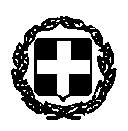               ΕΛΛΗΝΙΚΗ  ΔΗΜΟΚΡΑΤΙΑΥΠΟΥΡΓΕΙΟ ΥΠΟΔΟΜΩΝ ΚΑΙ ΜΕΤΑΦΟΡΩΝ     ΥΠΗΡΕΣΙΑ ΠΟΛΙΤΙΚΗΣ ΑΕΡΟΠΟΡΙΑΣ   ΓΕΝΙΚΗ ΔΙΕΥΘΥΝΣΗ ΔΙΟΙΚΗΤΙΚΗΣ ΥΠΟΣΤΗΡΙΞΗΣ                                     ΔΙΕΥΘΥΝΣΗ  ΟΙΚΟΝΟΜΙΚΟΥ  ΚΑΙ ΕΦΟΔΙΑΣΜΟΥ                                              ΤΜΗΜΑ ΟΙΚΟΝΟΜΙΚΩΝ ΕΚΜΕΤΑΛΛΕΥΣΕΩΝ                  ΚΑΙ  ΑΕΡΟΠΟΡΙΚΩΝ ΠΡΟΣΟΔΩΝ   (Γ)          Πληροφορίες: Ν. Γαργαρέτα      Τηλέφωνο:      210 8916270       e-mail:           d11c@hcaa.gr                                    Ελληνικό, 3/3/2017Αρ. Πρωτ: Δ11/Γ/3305